KEMENTERIAN PENDIDIKAN NASIONAL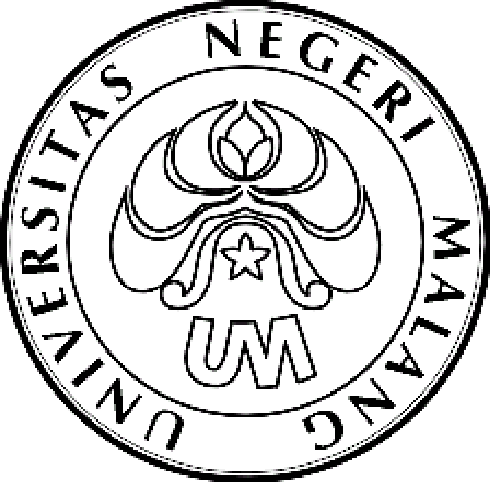 UNIVERSITAS NEGERI MALANG (UM)Jalan Semarang 5, Malang 65145Telepon: 0341-551312Laman: www.um.ac.id PENGUMUMAN CALON WARGA BARU ASRAMA TAHUN 2011NOMOR : 728/UN32.III/KM/2011Daftar Nama Calon Warga Baru Asrama Universitas Negeri Malang yang lolos Seleksi Gelombang I tahun 2011, berdasarkan hasil wawancara yang telah dilaksanakan pada tanggal  31 Mei s.d 01 Juni 2011.Input  BIDIK MISISehubungan dengan hal tersebut, harap melakukan registrasi pada:Hari		: Jum’at s.d  SelasaTanggal	: 01 – 05 Juli 2011Tempat	: Subag Kesma (Gedung A3, lantai3) Waktu		: Jam KerjaCatatan	:1.  Membayar Dana Pemeliharaan dan Pengelolaan Asrama/Rusunawa (DPPA) Sebesar Rp. 325.000,- (Tiga ratus dua puluh lima ribu rupiah)per semesteryang di bayarkan melalui rekening Rektor Universitas Negeri Malang, untukBNI No. Rekening 0055308421BRI No. Rekening 00344.01.000.135.30.8BTN No. Rekening 00113.01.30.000056-3 2.  Menunjukkan bukti setoran tunai asli dan fotocopy sebanyak 1 lembar      3.  Bagi calon Warga Baru Asrama apabila sampai dengan tanggal 05  	     Juli 2011 tidak melaksanakan registrasi, dianggap mengundurkan diri dan                             digantikan oleh calon lain.Demikian pengumuman ini, atas perhatian saudara di sampaikan terima kasih.Malang, 30 Juni 2011Pembantu Rektor BidangKemahasiswaan,ttdKadim MasjkurNIP 19541216 198102 1 001KEMENTERIAN PENDIDIKAN NASIONALUNIVERSITAS NEGERI MALANG (UM)Jalan Semarang 5, Malang 65145Telepon: 0341-551312Laman: www.um.ac.id PENGUMUMAN CALON WARGA BARU RUSUNAWA TAHUN 2011NOMOR : 728a/UN32.III/KM/2011Daftar Nama Calon Warga Baru Rusunawa Universitas Negeri Malang yang lolos Seleksi Gelombang I tahun 2011, berdasarkan hasil wawancara yang telah dilaksanakan pada tanggal  Mei s.d 01 Juni 2011.Input BIDIK MISISehubungan dengan hal tersebut, harap melakukan registrasi pada:Hari		: Jum’at s.d  SelasaTanggal	: 01 – 05 Juli 2011Tempat	: Subag Kesma (Gedung A3, lantai3) Waktu		: Jam KerjaCatatan	:1.  Membayar Dana Pemeliharaan dan Pengelolaan Asrama/Rusunawa (DPPA) Sebesar Rp. . 475.000,- (Empat ratus tujuh puluh lima ribu rupiah)per semesteryang di bayarkan melalui rekening Rektor Universitas Negeri Malang, untukBNI No. Rekening 0055308421BRI No. Rekening 00344.01.000.135.30.8BTN No. Rekening 00113.01.30.000056-3 2.  Menunjukkan bukti setoran tunai asli dan fotocopy sebanyak 1 lembar      3.  Bagi calon Warga Baru Rusunawa apabila sampai dengan tanggal 05 Juli 2011 tidak     melaksanakan registrasi, dianggap mengundurkan diri dan digantikan oleh calon lain.Demikian pengumuman ini, atas perhatian saudara di sampaikan terima kasih.Malang, 30 Juni 2011Pembantu Rektor BidangKemahasiswaan,TTDKadim MasjkurNIP 19541216 198102 1 001NoNo PendaftarNamaNo PendaftarFak/JurNoAsramaNamaBidik MisiFak/Jur1005Kasropin Nugroho4110134357FIP/Psikolog2007Wigih4110160918FT/T. Otomotif3025Efendi4110072282FIK/IK4012Dedy Kurniawan4110079518FE/AKT5008Khusnaini4110160953FT/T. Otomotif6002Achmad Ludfi Sulistiono4110245208FT/TB7024Muhamad Aska4110199068FT/TB8010Muhammad Solihhuddin4110088744FMIPA/KIMNoNo PendaftarNamaNo PendaftarFak/JurNoRusunawa NamaBidik MisiFak/Jur1028Mirza Nafila Tanzil4110079802FS/B. Jerman2026Nurma Novita S4110058394FIS/P. Geografi3019Nila Husniah4110176230FS/P. Bahasa Inggris4008Fitri Dwi Fani4110183504FS/ING5027Ida Farida4110080921FIS/P. Geografi6015Sri Marta Astutik4110132066FE/P. Adm. Perkantoran7012Novita Anis Sholihah4110079116FIS/GEO8024Winda Nita Lusiana4110140436FIS/P. Sejarah9009Lutfia Ambarwati4110249578FIP/AP10005Pranitha Septiana Budi4110010246FMIPA/FIS11007Evi Dwi Yunita4110262300FE/AKT12038Maharani Putri Pravitasari4110031641FIP/BKP13020Akhsin Nurlayli4110189513FT/TI14011Qoimatul Adilah4110058760FT/TI15014Afiyatun4110112090FIP/BKP16043Yuni Ningtyas4110037667FS/B. Sastra Indonesia17010Novita Sari4110149955FE/AKT18041Ella Jayahuda Prasety4110095168FIS/Pend. Sejarah